Publicado en Distrito Federal el 18/05/2016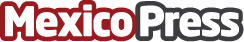 El Estado de México es el más 'paniqueado'¿Has sentido alguna vez que, de forma repentina, te falta el aire, tienes taquicardia, hiperventilación, o temblores de forma repentina? ¡Cuidado! Podrías estar atravesando un trastorno de ansiedad conocido como ataque de pánico o 'panic attack'Datos de contacto:Karina Tiznadoktiznado@intercomempresas.comNota de prensa publicada en: https://www.mexicopress.com.mx/el-estado-de-mexico-es-el-mas-paniqueado Categorías: Nacional Medicina Sociedad Chihuahua Guanajuato Jalisco Estado de México http://www.mexicopress.com.mx